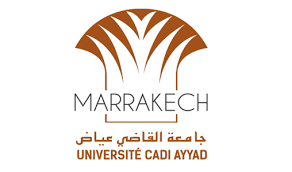 Centre Universitaire El Kelaa des SraghnaFilière : économie et gestionPlanning des examens : Session de rattrapage S1/S3/S5Centre Universitaire El Kelaa des SraghnaFilière : économie et gestionPlanning des examens : Session de rattrapage Semestre 1Centre Universitaire El Kelaa des SraghnaFilière : économie et gestionPlanning des examens : Session de rattrapage Semestre 3Centre Universitaire El Kelaa des SraghnaFilière : économie et gestionPlanning des examens : Session de rattrapage Semestre 5Semestre 1Semestre 3Semestre 5Lundi 14/01/2019M1 Introduction à l’économie 10h-11h M18 Marketing de base11h-12h30M27 Économie de développement11h-12h30Mardi 15/01/2019M3 Comptabilité générale I9h-11h M19 Échantillonnage et estimation11h-12h30M28 Histoire de la pensée économique 11h-12h30Mercredi 16/01/2019M2 Microéconomie 19h-11hM20 Introduction à l’étude de droit11h-12h30M32 Recherche opérationnelle11h-12h30Jeudi 17/01/2019M4 Management I9h-11hM16 Problèmes économiques et sociaux11h-12h30M29 Relations économiques internationales11h-12h30Vendredi 18/01/2019M5 Statistique descriptive9h-11hM15 Économie monétaire et financière I11h-12h30M30 Gestion financière11h-12h30 Samedi 19/01/2019M6 Analyse mathématique9h-10h30 +  M7 Langue et terminologie économique I12h-13hM17 Comptabilité analytique10h30-12hM30 Fiscalité10h30-12hModuleDate d’examenHoraireM1 Introduction à l’économieLundi 14/01/201910h-11hM3 Comptabilité générale IMardi 15/01/20199h-11hM2 Microéconomie 1      Mercredi 16/01/20199h-11hM4 Management IJeudi 17/01/20199h-11hM5 Statistique descriptiveVendredi 18/01/20199h-11hM6 Analyse mathématiqueSamedi 19/01/20199h-10h30M7 Terminologie économique I Samedi 19/01/201912h-13hModuleDate d’examenHoraireM18 Marketing de baseLundi 14/01/201911h-12h30M19 Échantillonnage et estimationMardi15/01/201911h-12h30M20 Introduction à l’étude de droitMercredi 16/01/201911h-12h30M16 Problèmes économiques et sociauxJeudi 17/01/201911h-12h30M15 Économie monétaire et financière IVendredi 18/01/201911h-12h30M17 Comptabilité analytiqueSamedi 19/01/201910h30-12hModuleDate d’examenHoraireM27 Économie de développementLundi14/01/201911h-12h30M28 Histoire de la pensée économiqueMardi15/01/201911h-12h30M32 Recherche opérationnelleMercredi16/01/201911h-12h30M29 Relations économiques internationalesJeudi17/01/201911h-12h30M30 Gestion financièreVendredi18/01/201911h-12h30M30 FiscalitéSamedi19/01/201910h30-12h